                                                             ELİFCAN MISIRLIKİŞİSEL BİLGİLER             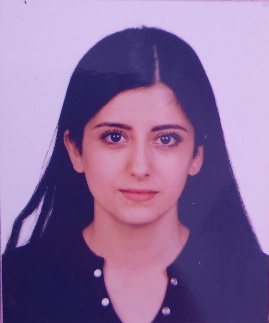 Doğum Yeri: İZMİT                  Doğum Tarihi: 19.06.1996Uyruğu: T.CMedeni Durumu: BekarEhliyeti: BİLETİŞİM BİLGİLERİAdres Bilgileri: Aydınkent Mahallesi Eşref Bitlis Caddesi Bina No:19 Daire :8      (BAŞİSKELE/KOCAELİ)Cep Telefonu: 0507 906 16 31E-posta: elifyusuf1911@gmail.comİŞ TECRÜBELERİ06.2018/08.2018 Melodi Gemi Acenteliği  Ve Turizm İşletmeciliği Tic.Ltd.Şti(Stajyer)ÖĞRENİM DURUMULisans:Anadolu Üniversitesi – Uluslararası Ticaret Ve Lojistik Yönetimi 2018/2020 (3,35/4)Ön Lisans: Çanakkale Onsekiz Mart Üniversitesi/Çan Meslek Yüksekokulu-  Lojistik 2016/2018 (3,51/4)Lise : Gazi Anadolu Lisesi KOCAELİ 2010/2014 (76,52/100)BİLGİSAYAR BECERİLERİWord-Excel-Powerpoint: İyi